By Olly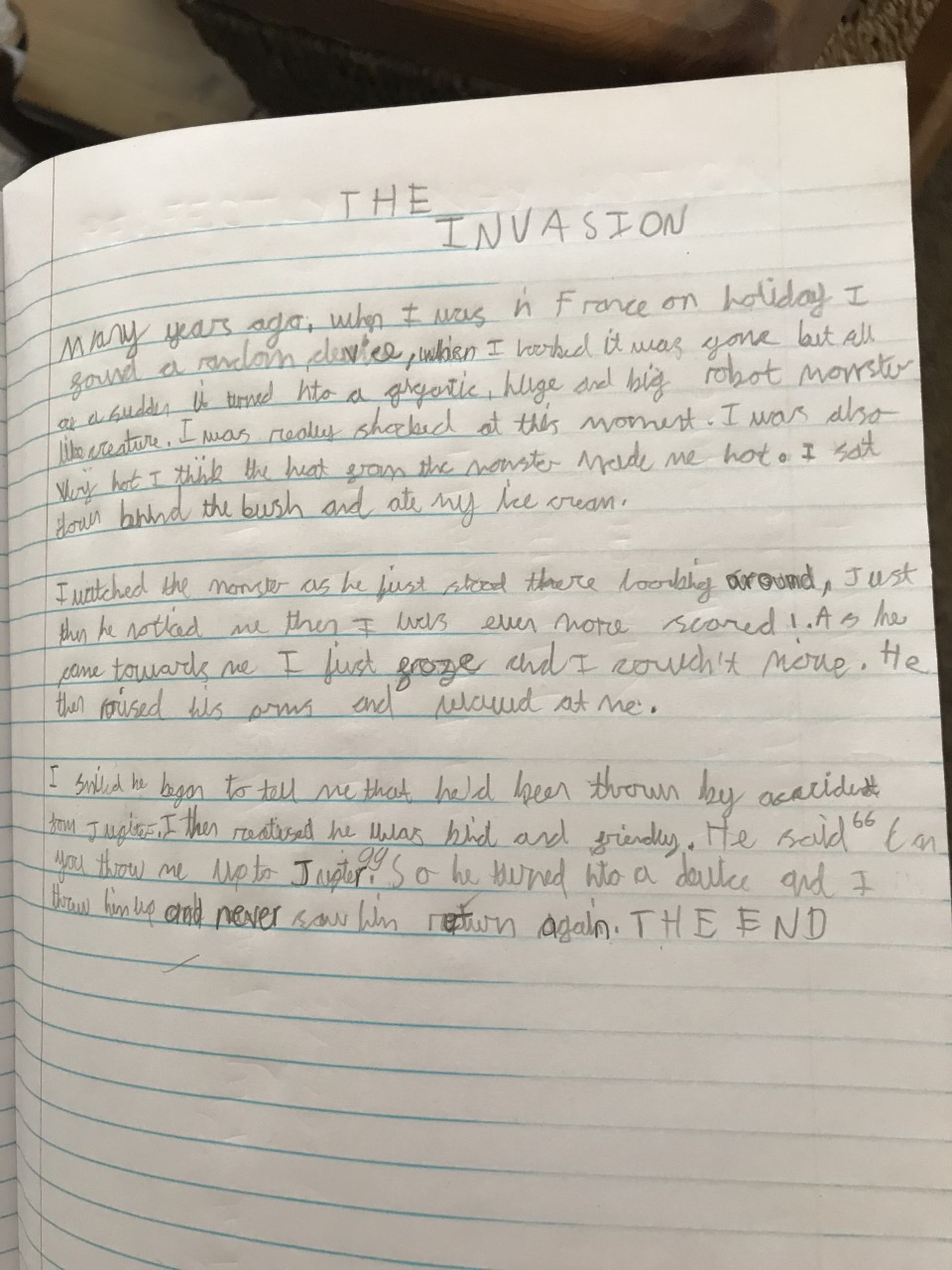 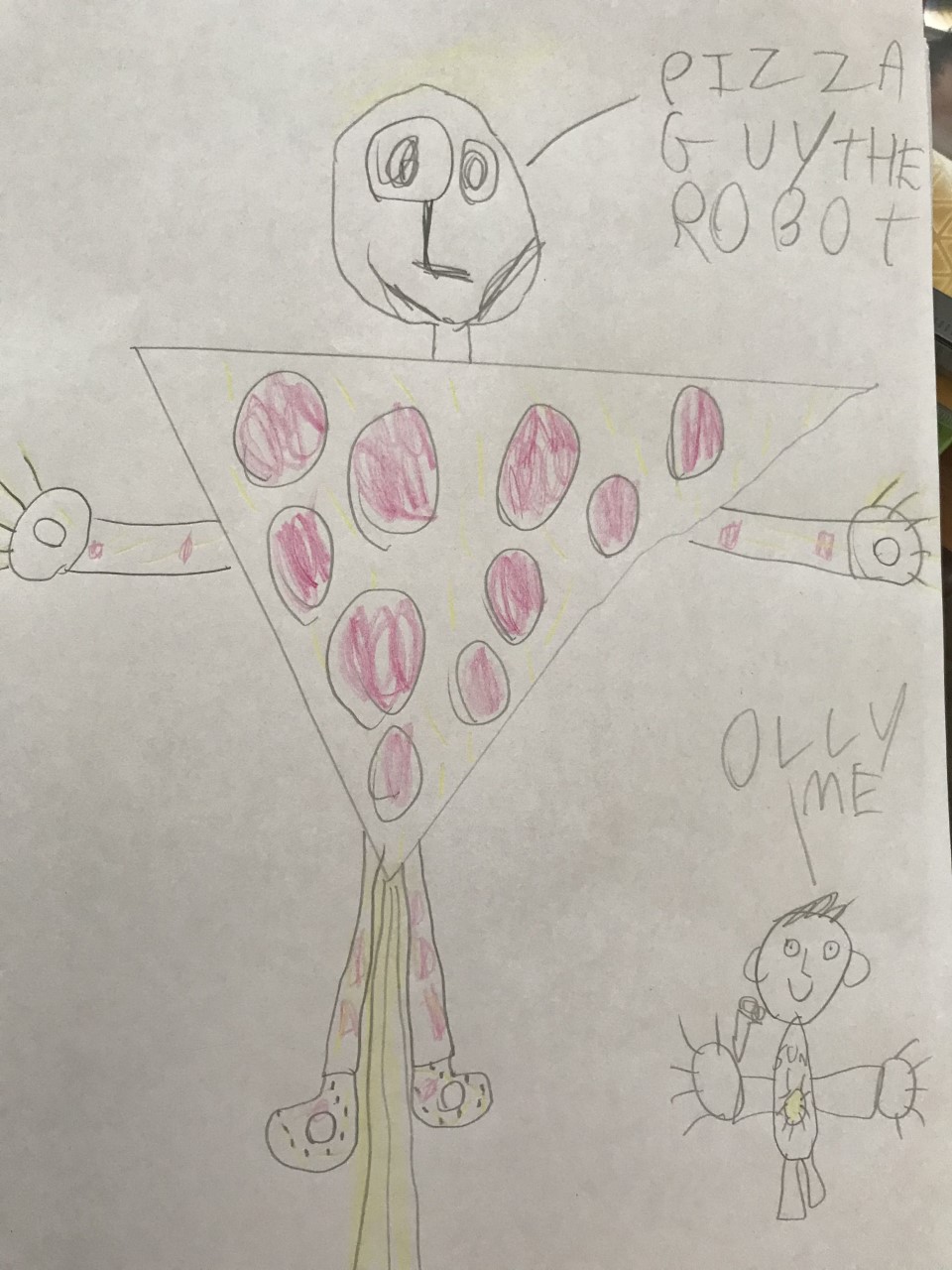 